KLASA  VI c au   -  25.11.2021r1.Zajęcia rozwijające komunikowanie sięSłuchanie bajek o zwierzętach.https://www.youtube.com/watch?v=cs706BU_7wUhttps://www.youtube.com/watch?v=FB_lxBHUPIkhttps://www.youtube.com/watch?v=2pRWCYy6oVs2.Funkcjonowanie osobiste i społeczneZagadki o zwierzętach.Dopasuj rozwiązanie zagadki do obrazka, wytnij i połącz w pary .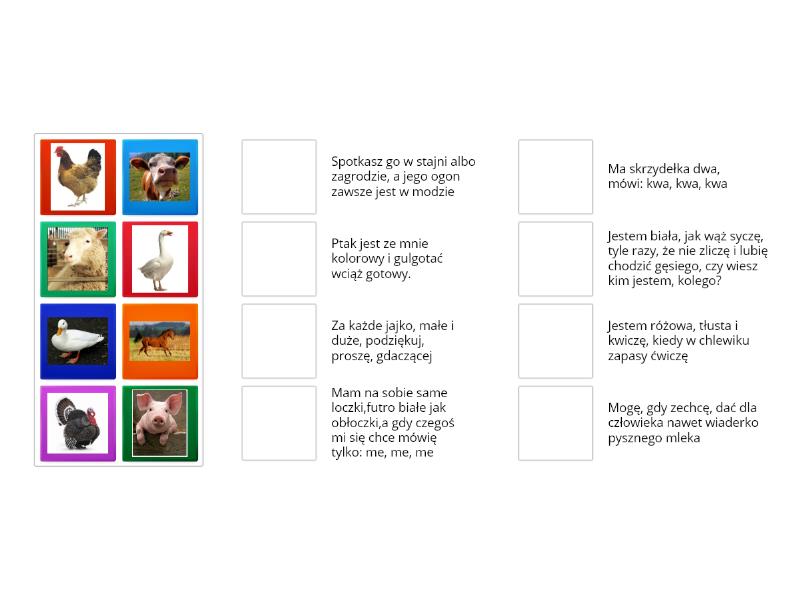 Dorysuj brakujące elementy rysunku zwierząt.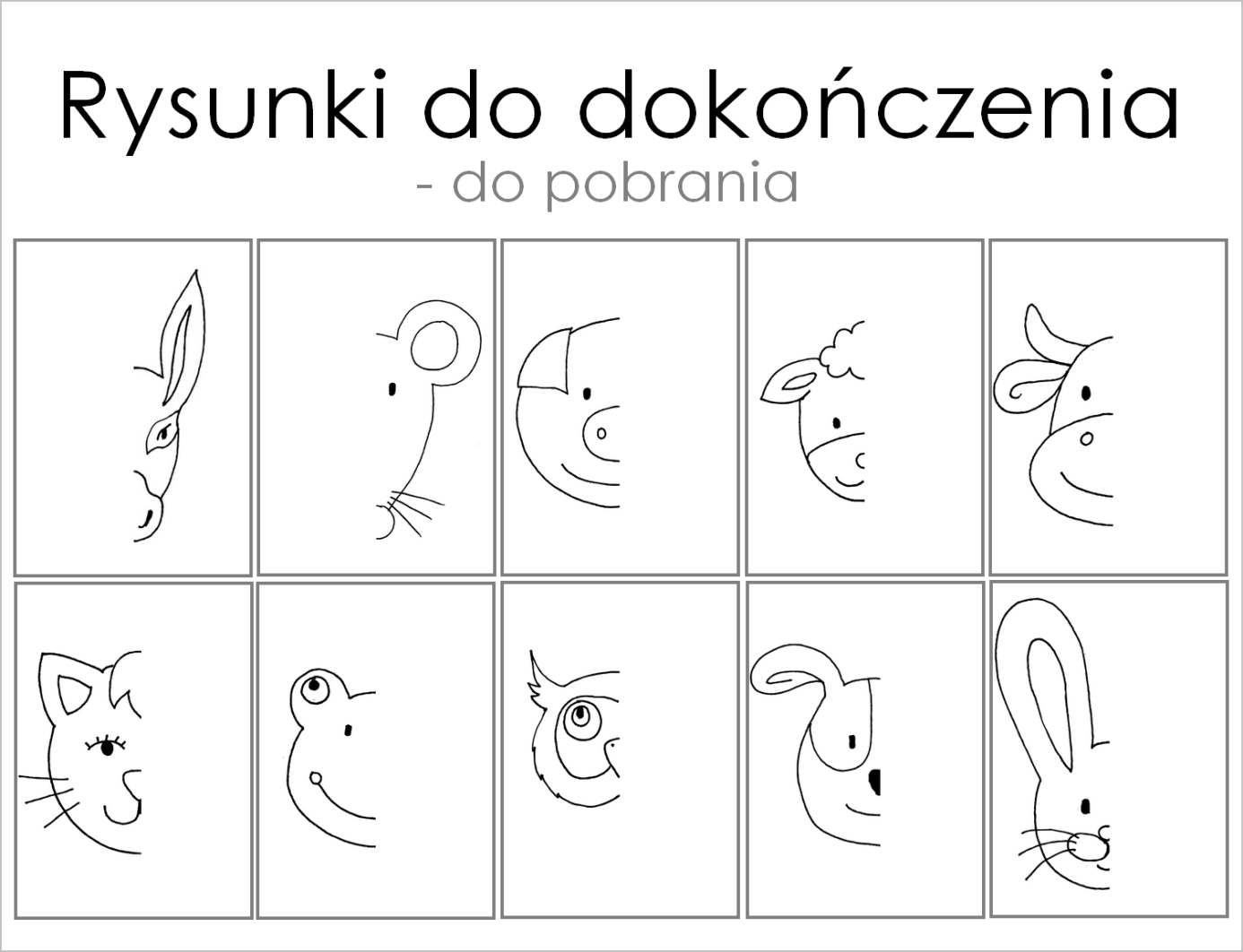 4.ReligiaWykonaj rysunek w kolorze lub po śladzie.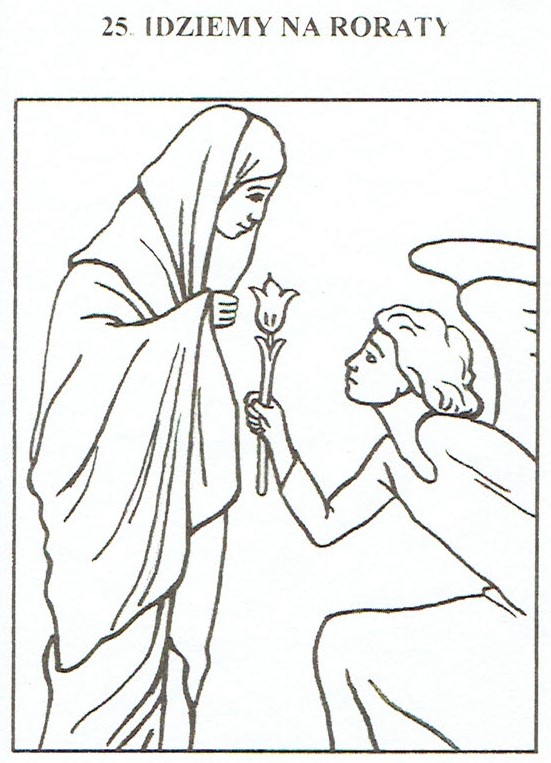 4.Rewalidacja, zajęcia rozwijające kreatywnośćĆw.1.: Różnicowanie głosek na początku wyrazów. Doskonalenie słuchu.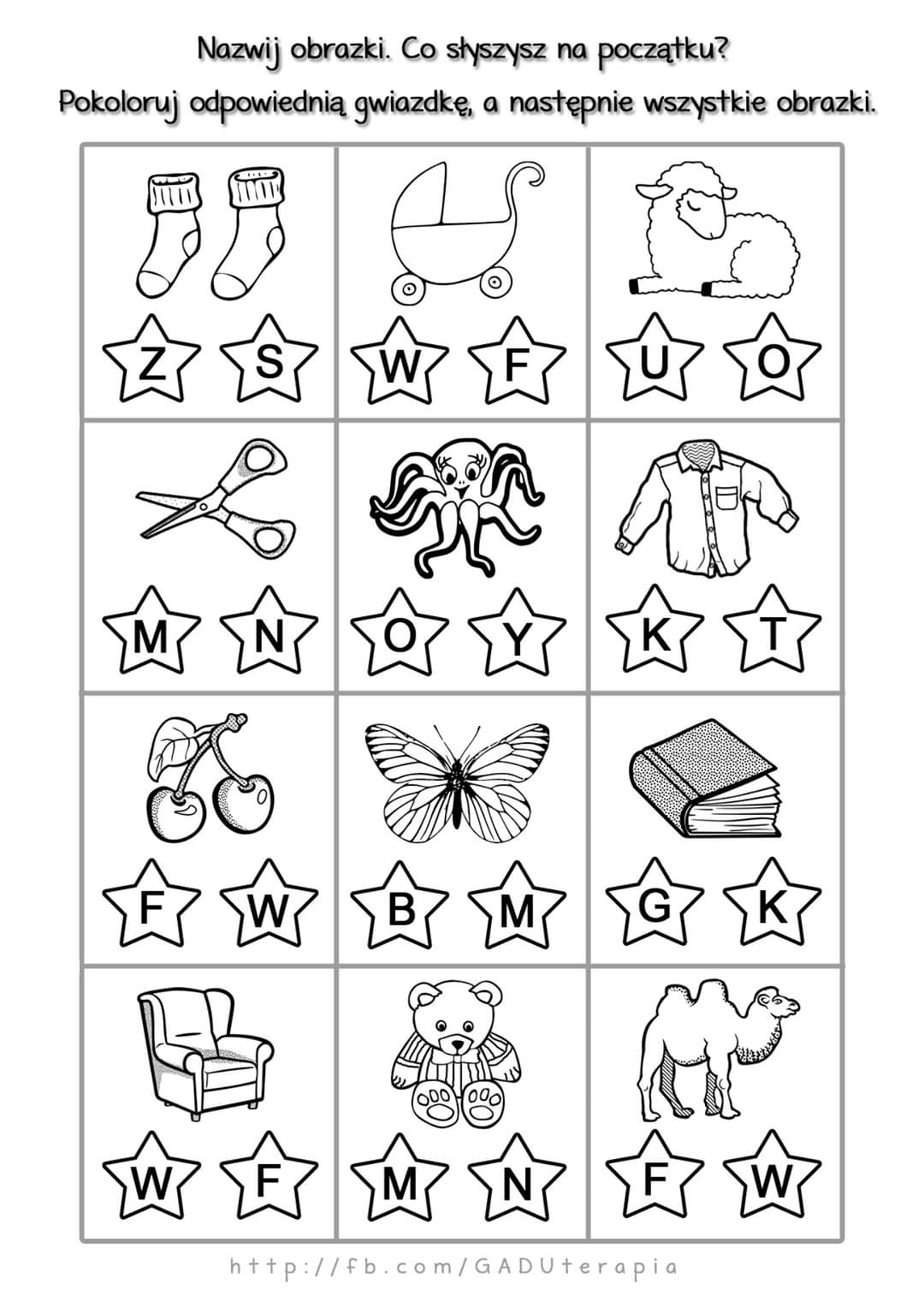 Ćw. 2.: Nazwy sprzętu domowego- sylaby. Ćwiczenia koordynacji wzrokowo-ruchowej.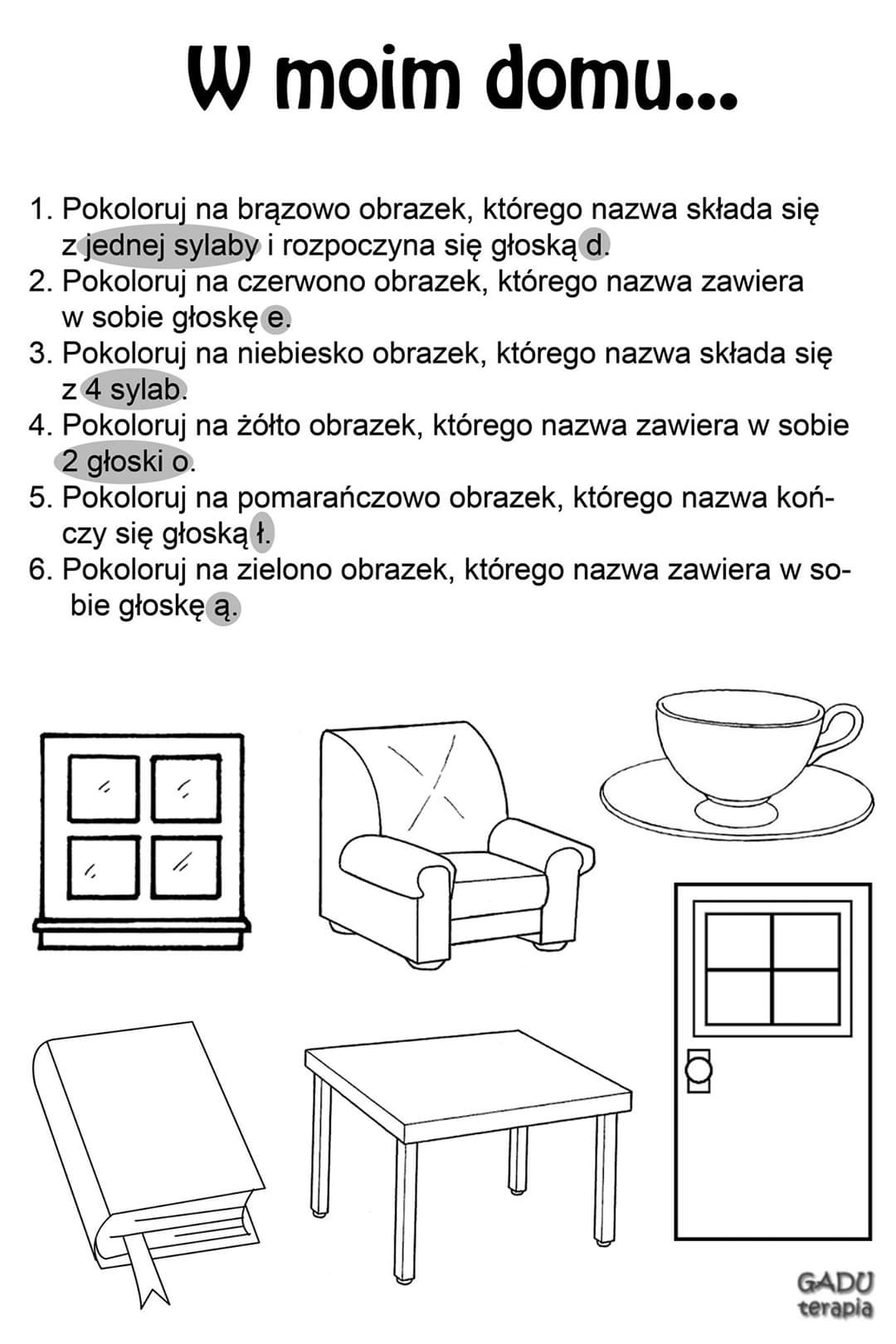 Ćw.3.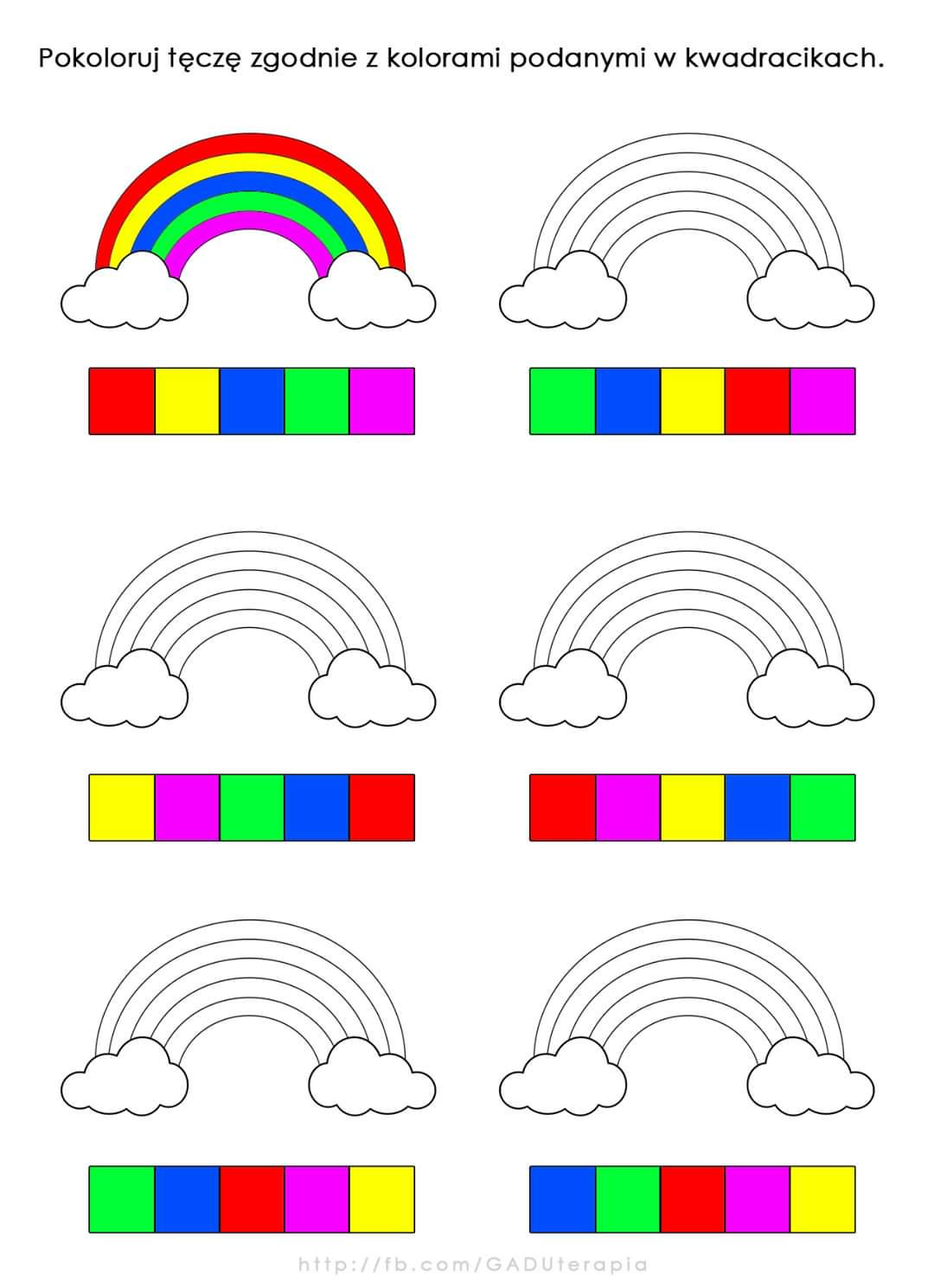 Ćw.4.Proszę pokolorować odpowiednimi kolorami strzałki, wg wzoru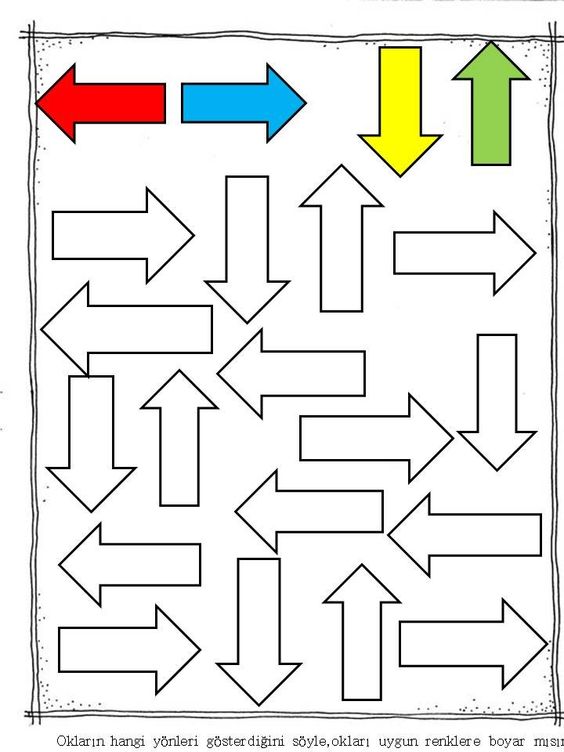 Ćw. 5.Pisz po śladzie. Następnie spróbuj na osobnej kartce napisać poszczególne cyfry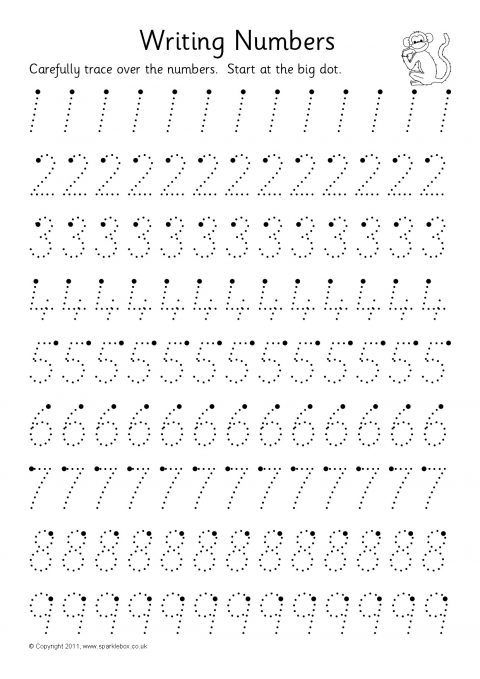 